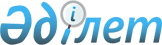 Жалғансай ауылдық округінің құрамдас бөліктеріне атаулар беру туралыАтырау облысы Махамбет ауданы Жалғансай ауылдық округі әкімінің 2021 жылғы 26 қаңтардағы № 3 шешімі. Атырау облысының Әділет департаментінде 2021 жылғы 4 ақпанда № 4889 болып тіркелді
      "Қазақстан Республикасының әкімшілік-аумақтық құрылысы туралы" Қазақстан Республикасының 1993 жылғы 8 желтоқсандағы Заңының 14-бабына, "Қазақстан Республикасындағы жергілікті мемлекеттік басқару және өзін-өзі басқару" 2001 жылғы 23 қаңтардағы Қазақстан Республикасы Заңының 35, 37-баптарына және Атырау облыстық ономастика комиссиясының 2019 жылғы 6 желтоқсандағы қорытындысына сәйкес, Жалғансай ауылдық округі әкімі ШЕШІМ ҚАБЫЛДАДЫ:
      1. Жалғансай ауылдық округінің құрамдас бөліктеріне төмендегі атаулар берілсін:
      1) №1құрамдас бөлігіне - Сақан күтірі атауы;
      2) №2 құрамдас бөлігіне - Алмағаш атауы.
      2. Осы шешімнің орындалуын бақылауды өзіме қалдырамын.
      3. Осы шешім әділет органдарында мемлекеттік тіркелген күннен бастап күшіне енеді және ол алғашқы ресми жарияланған күнінен кейін күнтізбелік он күн өткен соң қолданысқа енгізіледі.
					© 2012. Қазақстан Республикасы Әділет министрлігінің «Қазақстан Республикасының Заңнама және құқықтық ақпарат институты» ШЖҚ РМК
				
      Ауылдық округ әкімі 

Ғ. Мырзағали
